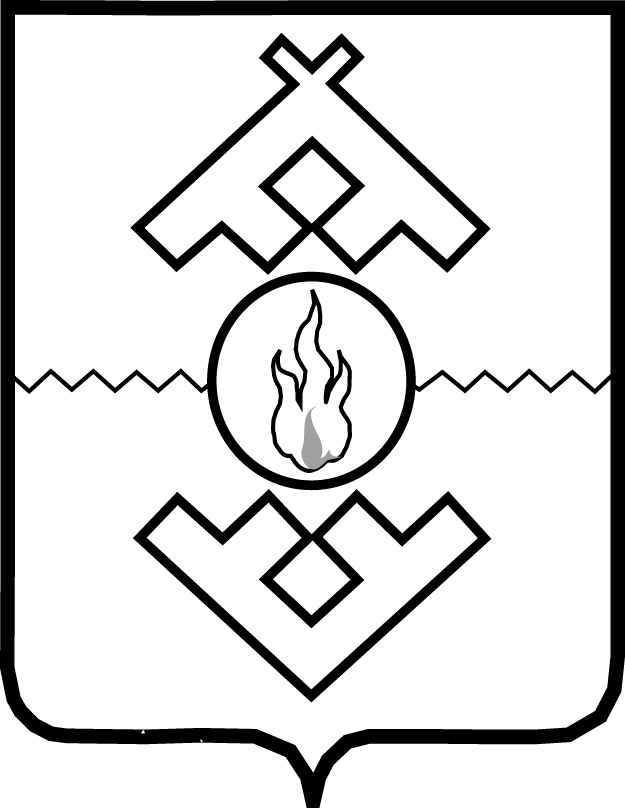 Департамент здравоохранения,труда и социальной защиты населенияНенецкого автономного округаПРИКАЗот ___ ___________ г. № ____г. Нарьян-МарВ соответствии с постановлением Администрации Ненецкого автономного округа от 02.02.2016 № 17-п «Об утверждении Положения о формировании государственного задания в отношении государственных учреждений Ненецкого автономного округа и финансовом обеспечении выполнения государственного задания» ПРИКАЗЫВАЮ:1. Утвердить изменения в приказ Департамента здравоохранения, труда и социальной защиты населения Ненецкого автономного округа от 20.01.2017 № 4 «Об утверждении государственного задания государственному бюджетному учреждению здравоохранения Ненецкого автономного округа «Ненецкая окружная больница» на 2017 год и плановый период 2018 и 2019 годов» согласно Приложению. 2. Настоящий приказ вступает в силу со дня его официального опубликования и распространяет свое действие на правоотношения, возникшие с 1 января 2017 года.Исполняющий обязанностируководителя Департамента здравоохранения,труда и социальной защиты населенияНенецкого автономного округа	      П.В. ШевелёвПриложение к приказу Департамента здравоохранения, труда и социальной защиты населения Ненецкого автономного округа от ___.11.2017 № _____                                                                                                                   «О внесение изменений в приказ Департамента                                                                                                                  здравоохранения, труда и социальной защиты                                                                                                           населения Ненецкого автономного округа                                                                    от 20.01.2017 № 4» Измененияв приказ Департамента здравоохранения, труда и социальной защиты населения Ненецкого автономного округа от 20.01.2017 № 4  Приложение изложить в следующей редакции:«Приложение к приказу Департамента здравоохранения, труда и социальной защиты населения Ненецкого автономного округа от 20.01.2017 № 4 «Об утверждении государственного задания государственному бюджетному учреждению здравоохранения Ненецкого автономного округа «Ненецкая окружная больница» на 2017 год и плановый период 2018 и 2019 годов»Государственное заданиегосударственного бюджетного учреждения Ненецкого автономного округа «Ненецкая окружная больница»на 2017 год и плановый период 2018 и 2019 годовВиды деятельности:  Здравоохранение  Сведения об оказываемых государственных услугахРаздел I _Первичная медико-санитарная помощь__        1. Наименование государственной услуги: _ Первичная медико-санитарная помощь, не включенная в базовую программу обязательного медицинского страхования _    2. Категория потребителей государственной услуги: _физические лица__    3. Показатели,  характеризующие объем государственной услуги.    3.1. Показатели, характеризующие качество государственной услуги <*>:    Допустимые (возможные) отклонения от установленных показателей качества государственной   услуги,   в   пределах  которых  государственное  задание считается выполненным (процентов): _____________________    3.2. Показатели, характеризующие объем государственной услуги:    Допустимые  (возможные)  отклонения от установленных показателей объема государственной   услуги,   в   пределах  которых  государственное  задание считается выполненным (процентов): __15_____    4.  Нормативные  правовые  акты,  устанавливающие  размер  платы (цену, тариф) либо порядок ее (его) установления:________________________________    5. Порядок оказания государственной услуги.    5.1.   Нормативные   правовые   акты,   регулирующие  порядок  оказания государственной услуги: Федеральный закон от 21.11.2011 № 323-ФЗ «Об основах охраны здоровья граждан в Российской Федерации»Приказ Минздравсоцразвития России от 15.05.2012 № 543н «Об утверждении Положения об организации оказания первичной медико-санитарной помощи взрослому населению»Приказ Минздравсоцразвития России от 16.04.2012 № 366н «Об утверждении Порядка оказания педиатрической помощи»Приказ Минздрава России от 01.11.2012 № 572н «Об утверждении Порядка оказания медицинской помощи по профилю акушерство и гинекология (за исключением использования вспомогательных репродуктивных технологий)»Приказ Минздрава России от 30.12.2015 № 1034н «Об утверждении Порядка оказания медицинской помощи по профилю «психиатрия-наркология» и Порядка диспансерного наблюдения за лицами с психическими расстройствами и (или) расстройствами поведения, связанными с употреблением психоактивных веществ»Приказ Минздравсоцразвития России от 17.05.2012 № 566н «Об утверждении Порядка оказания медицинской помощи при психических расстройствах и расстройствах поведения»Приказ Минздравсоцразвития России от 12.02.2007 № 107 «Об утверждении Примерного порядка организации работы по проведению консультирования больных ВИЧ-инфекцией, находящихся на диспансерном наблюдении»Приказ Минздрава России от 08.11.2012 № 689н «Об утверждении Порядка оказания медицинской помощи взрослому населению при заболевании, вызываемом вирусом иммунодефицита человека (ВИЧ-инфекции)»Приказ Минздрава России от 15.11.2012 № 924н «Об утверждении Порядка оказания медицинской помощи населению по профилю «дерматовенерология»    5.2.  Порядок информирования потенциальных потребителей государственной услуги:Раздел II _Специализированная медицинская помощь__    1. Наименование государственной услуги:  Специализированная медицинская помощь (за исключением высокотехнологичной медицинской помощи), не включенная в базовую программу обязательного медицинского страхования, по профилям     2. Категория потребителей государственной услуги: _физические лица__    3. Показатели,  характеризующие объем государственной услуги.    3.1. Показатели, характеризующие качество государственной услуги <*>:    Допустимые (возможные) отклонения от установленных показателей качества государственной   услуги,   в   пределах  которых  государственное  задание считается выполненным (процентов): _____________________    3.2. Показатели, характеризующие объем государственной услуги:    Допустимые  (возможные)  отклонения от установленных показателей объема государственной   услуги,   в   пределах  которых  государственное  задание считается выполненным (процентов): __15_____    4.  Нормативные  правовые  акты,  устанавливающие  размер  платы (цену, тариф) либо порядок ее (его) установления:________________________________    5. Порядок оказания государственной услуги.    5.1.   Нормативные   правовые   акты,   регулирующие  порядок  оказания государственной услуги: Федеральный закон от 21.11.2011 № 323-ФЗ «Об основах охраны здоровья граждан в Российской Федерации»Приказ Минздравсоцразвития России от 15.05.2012 № 543н «Об утверждении Положения об организации оказания первичной медико-санитарной помощи взрослому населению»Приказ Минздравсоцразвития России от 16.04.2012 № 366н «Об утверждении Порядка оказания педиатрической помощи»Приказ Минздрава России от 01.11.2012 № 572н «Об утверждении Порядка оказания медицинской помощи по профилю акушерство и гинекология (за исключением использования вспомогательных репродуктивных технологий)»Приказ Минздрава России от 30.12.2015 № 1034н «Об утверждении Порядка оказания медицинской помощи по профилю «психиатрия-наркология» и Порядка диспансерного наблюдения за лицами с психическими расстройствами и (или) расстройствами поведения, связанными с употреблением психоактивных веществ»Приказ Минздравсоцразвития России от 17.05.2012 № 566н «Об утверждении Порядка оказания медицинской помощи при психических расстройствах и расстройствах поведения»Приказ Минздравсоцразвития России от 12.02.2007 № 107 «Об утверждении Примерного порядка организации работы по проведению консультирования больных ВИЧ-инфекцией, находящихся на диспансерном наблюдении»Приказ Минздрава России от 08.11.2012 № 689н «Об утверждении Порядка оказания медицинской помощи взрослому населению при заболевании, вызываемом вирусом иммунодефицита человека (ВИЧ-инфекции)»Приказ Минздрава России от 15.11.2012 № 924н «Об утверждении Порядка оказания медицинской помощи населению по профилю «дерматовенерология»    5.2.  Порядок информирования потенциальных потребителей государственной услуги:Раздел III _Паллиативная медицинская помощь__    1. Наименование государственной услуги: _ Паллиативная медицинская помощь _    2. Категория потребителей государственной услуги: _физические лица__    3. Показатели,  характеризующие объем государственной услуги.    3.1. Показатели, характеризующие качество государственной услуги <*>:    Допустимые (возможные) отклонения от установленных показателей качества государственной   услуги,   в   пределах  которых  государственное  задание считается выполненным (процентов): _____________________    3.2. Показатели, характеризующие объем государственной услуги:    Допустимые  (возможные)  отклонения от установленных показателей объема государственной   услуги,   в   пределах  которых  государственное  задание считается выполненным (процентов): __15_____    4.  Нормативные  правовые  акты,  устанавливающие  размер  платы (цену, тариф) либо порядок ее (его) установления:________________________________    5. Порядок оказания государственной услуги.    5.1.   Нормативные   правовые   акты,   регулирующие  порядок  оказания государственной услуги: Федеральный закон от 21.11.2011 № 323-ФЗ «Об основах охраны здоровья граждан в Российской Федерации»Приказ Минздравсоцразвития России от 15.05.2012 № 543н «Об утверждении Положения об организации оказания первичной медико-санитарной помощи взрослому населению»Приказ Минздравсоцразвития России от 16.04.2012 № 366н «Об утверждении Порядка оказания педиатрической помощи»Приказ Минздрава России от 01.11.2012 № 572н «Об утверждении Порядка оказания медицинской помощи по профилю акушерство и гинекология (за исключением использования вспомогательных репродуктивных технологий)»Приказ Минздрава России от 30.12.2015 № 1034н «Об утверждении Порядка оказания медицинской помощи по профилю «психиатрия-наркология» и Порядка диспансерного наблюдения за лицами с психическими расстройствами и (или) расстройствами поведения, связанными с употреблением психоактивных веществ»Приказ Минздравсоцразвития России от 17.05.2012 № 566н «Об утверждении Порядка оказания медицинской помощи при психических расстройствах и расстройствах поведения»Приказ Минздравсоцразвития России от 12.02.2007 № 107 «Об утверждении Примерного порядка организации работы по проведению консультирования больных ВИЧ-инфекцией, находящихся на диспансерном наблюдении»Приказ Минздрава России от 08.11.2012 № 689н «Об утверждении Порядка оказания медицинской помощи взрослому населению при заболевании, вызываемом вирусом иммунодефицита человека (ВИЧ-инфекции)»Приказ Минздрава России от 15.11.2012 № 924н «Об утверждении Порядка оказания медицинской помощи населению по профилю «дерматовенерология»    5.2.  Порядок информирования потенциальных потребителей государственной услуги:Раздел IV _Скорая, в том числе скорая специализированная, медицинская помощь1. Наименование государственной услуги: _ Скорая, в том числе скорая специализированная, медицинская помощь (включая медицинскую эвакуацию), не включенная в базовую программу обязательного медицинского страхования, а также оказание медицинской помощи при чрезвычайных ситуациях_    2. Категория потребителей государственной услуги: _физические лица__    3. Показатели,  характеризующие объем государственной услуги.    3.1. Показатели, характеризующие качество государственной услуги <*>:    Допустимые (возможные) отклонения от установленных показателей качества государственной   услуги,   в   пределах  которых  государственное  задание считается выполненным (процентов): _____________________    3.2. Показатели, характеризующие объем государственной услуги:    Допустимые  (возможные)  отклонения от установленных показателей объема государственной   услуги,   в   пределах  которых  государственное  задание считается выполненным (процентов): __15_____    4.  Нормативные  правовые  акты,  устанавливающие  размер  платы (цену, тариф) либо порядок ее (его) установления:________________________________    5. Порядок оказания государственной услуги.    5.1.   Нормативные   правовые   акты,   регулирующие  порядок  оказания государственной услуги: Федеральный закон от 21.11.2011 № 323-ФЗ «Об основах охраны здоровья граждан в Российской Федерации»Приказ Минздрава России от 20.06.2013 № 388н «Об утверждении Порядка оказания скорой, в том числе скорой специализированной, медицинской помощи»    5.2.  Порядок информирования потенциальных потребителей государственной услуги:О внесение изменений в приказ Департамента здравоохранения, труда и социальной защиты населения Ненецкого автономного округа от 20.01.2017 № 4 Порядковый номерПоказатель, характеризующий содержание государственной услугиПоказатель, характеризующий содержание государственной услугиПоказатель, характеризующий содержание государственной услугиПоказатель, характеризующий условия (формы) оказания государственной услугиПоказатель, характеризующий условия (формы) оказания государственной услугиПоказатель объема государственной услугиПоказатель объема государственной услугиПоказатель объема государственной услугиЗначение показателя объема государственной услугиЗначение показателя объема государственной услугиЗначение показателя объема государственной услугиПорядковый номерПоказатель, характеризующий содержание государственной услугиПоказатель, характеризующий содержание государственной услугиПоказатель, характеризующий содержание государственной услугиПоказатель, характеризующий условия (формы) оказания государственной услугиПоказатель, характеризующий условия (формы) оказания государственной услугинаименование показателяединица измерения по ОКЕИединица измерения по ОКЕИ2017 год (очередной финансовый год)2018 год (1-й год планового периода) <**>2019 год (2-й год планового периода) <**>Порядковый номерПоказатель, характеризующий содержание государственной услугиПоказатель, характеризующий содержание государственной услугиПоказатель, характеризующий содержание государственной услугиПоказатель, характеризующий условия (формы) оказания государственной услугиПоказатель, характеризующий условия (формы) оказания государственной услугинаименование показателянаименованиекод2017 год (очередной финансовый год)2018 год (1-й год планового периода) <**>2019 год (2-й год планового периода) <**>Порядковый номернаименование показателянаименование показателянаименование показателянаименование показателянаименование показателянаименование показателянаименованиекод2017 год (очередной финансовый год)2018 год (1-й год планового периода) <**>2019 год (2-й год планового периода) <**>123456789101112ХХХХХХХХХХХХХХХХХХХХХХХХПорядковый номерПоказатель, характеризующий содержание государственной услугиПоказатель, характеризующий содержание государственной услугиПоказатель, характеризующий содержание государственной услугиПоказатель, характеризующий условия (формы) оказания государственной услугиПоказатель, характеризующий условия (формы) оказания государственной услугиПоказатель объема государственной услугиПоказатель объема государственной услугиПоказатель объема государственной услугиЗначение показателя объема государственной услугиЗначение показателя объема государственной услугиЗначение показателя объема государственной услугиСреднегодовой размер платы (цена, тариф)Среднегодовой размер платы (цена, тариф)Среднегодовой размер платы (цена, тариф)Порядковый номерПоказатель, характеризующий содержание государственной услугиПоказатель, характеризующий содержание государственной услугиПоказатель, характеризующий содержание государственной услугиПоказатель, характеризующий условия (формы) оказания государственной услугиПоказатель, характеризующий условия (формы) оказания государственной услугинаименование показателяединица измерения по ОКЕИединица измерения по ОКЕИ2017 год (очередной финансовый год)2018 год (1-й год планового периода) <**>2019 год (2-й год планового периода) <**>2017 год (очередной финансовый год)2018 год (1-й год планового периода) <**>2019  год(2-й год планового периода) <**>Порядковый номерПоказатель, характеризующий содержание государственной услугиПоказатель, характеризующий содержание государственной услугиПоказатель, характеризующий содержание государственной услугиПоказатель, характеризующий условия (формы) оказания государственной услугиПоказатель, характеризующий условия (формы) оказания государственной услугинаименование показателянаименованиекод2017 год (очередной финансовый год)2018 год (1-й год планового периода) <**>2019 год (2-й год планового периода) <**>2017 год (очередной финансовый год)2018 год (1-й год планового периода) <**>2019  год(2-й год планового периода) <**>Порядковый номернаименование показателянаименование показателянаименование показателянаименование показателянаименование показателянаименование показателянаименованиекод2017 год (очередной финансовый год)2018 год (1-й год планового периода) <**>2019 год (2-й год планового периода) <**>2017 год (очередной финансовый год)2018 год (1-й год планового периода) <**>2019  год(2-й год планового периода) <**>1234567891011121314151Первичная медико-санитарная помощь, в части диагностики и лечения Вич-инфекцияамбулаторнообращениепосещение54513033033032Первичная медико-санитарная помощь, в части диагностики и лечения Инфекционные болезни (за исключением ВИЧ-инфекции)амбулаторнообращениепосещение54513003003003Первичная медико-санитарная помощь, в части диагностики и лечения Наркологияамбулаторнообращениепосещение54514167416741674Первичная медико-санитарная помощь, в части диагностики и лечения Наркология (профилактические посещения)амбулаторнопосещениепосещение54514194419441945Первичная медико-санитарная помощь, в части диагностики и лечения Психиатрияамбулаторнообращениепосещение54514218421842186Первичная медико-санитарная помощь, в части диагностики и лечения Психиатрия (профилактические посещения)амбулаторнопосещениепосещение54517150715071507Первичная медико-санитарная помощь, в части диагностики и лечения посещения с неотложной цельюамбулаторнопосещениепосещение54514434434438Первичная медико-санитарная помощь, в части профилактикиамбулаторнопосещениепосещение54516726726729Медицинская помощь, оказываемая медицинскими работниками здравпунктов (доврачебнаяамбулаторнообращениепосещение5451285328532853Способ информированияСостав размещаемой информацииЧастота обновления информации1231.Размещение в сети «Интернет»Адрес медицинской организации; виды медицинской помощи, руководитель медицинской организации, его заместители и руководители структурных подразделений;Время работы организации, специалистов;Электронная регистратура (запись на прием к врачу);Контакты медицинской организацииАнкета независимой оценки качества медицинской организации;Перечень лекарственных препаратов, отпускаемых по рецепту врача бесплатно или с 50-% скидкойКатегории граждан, имеющих право на льготное лекарственное обеспечениеТерриториальная программа государственных гарантий бесплатного оказания медицинской помощи гражданам по мере необходимости, но не реже 1 раза в год2.Размещение на информационных стендах, размещенных в медицинской организации и инфоматахАдрес медицинской организации; виды медицинской помощи, руководитель медицинской организации, его заместители и руководители структурных подразделений;Время работы организации, специалистов;Электронная регистратура (запись на прием к врачу);Контакты медицинской организацииАнкета независимой оценки качества медицинской организации;Перечень лекарственных препаратов, отпускаемых по рецепту врача бесплатно или с 50-% скидкойКатегории граждан, имеющих право на льготное лекарственное обеспечениеТерриториальная программа государственных гарантий бесплатного оказания медицинской помощи гражданам по мере необходимости, но не реже 1 раза в годПорядковый номерПоказатель, характеризующий содержание государственной услугиПоказатель, характеризующий содержание государственной услугиПоказатель, характеризующий содержание государственной услугиПоказатель, характеризующий условия (формы) оказания государственной услугиПоказатель, характеризующий условия (формы) оказания государственной услугиПоказатель объема государственной услугиПоказатель объема государственной услугиПоказатель объема государственной услугиЗначение показателя объема государственной услугиЗначение показателя объема государственной услугиЗначение показателя объема государственной услугиПорядковый номерПоказатель, характеризующий содержание государственной услугиПоказатель, характеризующий содержание государственной услугиПоказатель, характеризующий содержание государственной услугиПоказатель, характеризующий условия (формы) оказания государственной услугиПоказатель, характеризующий условия (формы) оказания государственной услугинаименование показателяединица измерения по ОКЕИединица измерения по ОКЕИ2017 год (очередной финансовый год)2018 год (1-й год планового периода) <**>2019 год (2-й год планового периода) <**>Порядковый номерПоказатель, характеризующий содержание государственной услугиПоказатель, характеризующий содержание государственной услугиПоказатель, характеризующий содержание государственной услугиПоказатель, характеризующий условия (формы) оказания государственной услугиПоказатель, характеризующий условия (формы) оказания государственной услугинаименование показателянаименованиекод2017 год (очередной финансовый год)2018 год (1-й год планового периода) <**>2019 год (2-й год планового периода) <**>Порядковый номернаименование показателянаименование показателянаименование показателянаименование показателянаименование показателянаименование показателянаименованиекод2017 год (очередной финансовый год)2018 год (1-й год планового периода) <**>2019 год (2-й год планового периода) <**>123456789101112ХХХХХХХХХХХХХХХХХХХХХХХХПорядковый номерПоказатель, характеризующий содержание государственной услугиПоказатель, характеризующий содержание государственной услугиПоказатель, характеризующий содержание государственной услугиПоказатель, характеризующий условия (формы) оказания государственной услугиПоказатель, характеризующий условия (формы) оказания государственной услугиПоказатель объема государственной услугиПоказатель объема государственной услугиПоказатель объема государственной услугиЗначение показателя объема государственной услугиЗначение показателя объема государственной услугиЗначение показателя объема государственной услугиСреднегодовой размер платы (цена, тариф)Среднегодовой размер платы (цена, тариф)Среднегодовой размер платы (цена, тариф)Порядковый номерПоказатель, характеризующий содержание государственной услугиПоказатель, характеризующий содержание государственной услугиПоказатель, характеризующий содержание государственной услугиПоказатель, характеризующий условия (формы) оказания государственной услугиПоказатель, характеризующий условия (формы) оказания государственной услугинаименование показателяединица измерения по ОКЕИединица измерения по ОКЕИ2017год (очередной финансовый год)2018 год (1-й год планового периода) <**>2019 год (2-й год планового периода) <**>2017 год (очередной финансовый год)2018 год (1-й год планового периода) <**>2019  год (2-й год планового периода) <**>Порядковый номерПоказатель, характеризующий содержание государственной услугиПоказатель, характеризующий содержание государственной услугиПоказатель, характеризующий содержание государственной услугиПоказатель, характеризующий условия (формы) оказания государственной услугиПоказатель, характеризующий условия (формы) оказания государственной услугинаименование показателянаименованиекод2017год (очередной финансовый год)2018 год (1-й год планового периода) <**>2019 год (2-й год планового периода) <**>2017 год (очередной финансовый год)2018 год (1-й год планового периода) <**>2019  год (2-й год планового периода) <**>Порядковый номернаименование показателянаименование показателянаименование показателянаименование показателянаименование показателянаименование показателянаименованиекод2017год (очередной финансовый год)2018 год (1-й год планового периода) <**>2019 год (2-й год планового периода) <**>2017 год (очередной финансовый год)2018 год (1-й год планового периода) <**>2019  год (2-й год планового периода) <**>1234567891011121314151психиатриястационарзаконченный случайкойко-день91116660666066602Психиатрия-наркология (в части наркологии)стационарзаконченный случайкойко-день91113480348034803Инфекционные болезни (в части синдрома приобретенного иммунодефицита (ВИЧ-инфекции))стационарзаконченный случайкойко-день91116206206204Терапия (в части отделений участковых больниц)стационарзаконченный случайкойко-день9111680017000170005Сестринский уходстационарзаконченный случайкойко-день91118840680680Способ информированияСостав размещаемой информацииЧастота обновления информации1231.Размещение в сети «Интернет»Адрес медицинской организации; виды медицинской помощи, руководитель медицинской организации, его заместители и руководители структурных подразделений;Время работы организации, специалистов;Электронная регистратура (запись на прием к врачу);Контакты медицинской организацииАнкета независимой оценки качества медицинской организации;Перечень лекарственных препаратов, отпускаемых по рецепту врача бесплатно или с 50-% скидкойКатегории граждан, имеющих право на льготное лекарственное обеспечениеТерриториальная программа государственных гарантий бесплатного оказания медицинской помощи гражданам по мере необходимости, но не реже 1 раза в год2.Размещение на информационных стендах, размещенных в медицинской организации и инфоматахАдрес медицинской организации; виды медицинской помощи, руководитель медицинской организации, его заместители и руководители структурных подразделений;Время работы организации, специалистов;Электронная регистратура (запись на прием к врачу);Контакты медицинской организацииАнкета независимой оценки качества медицинской организации;Перечень лекарственных препаратов, отпускаемых по рецепту врача бесплатно или с 50-% скидкойКатегории граждан, имеющих право на льготное лекарственное обеспечениеТерриториальная программа государственных гарантий бесплатного оказания медицинской помощи гражданам по мере необходимости, но не реже 1 раза в годПорядковый номерПоказатель, характеризующий содержание государственной услугиПоказатель, характеризующий содержание государственной услугиПоказатель, характеризующий содержание государственной услугиПоказатель, характеризующий условия (формы) оказания государственной услугиПоказатель, характеризующий условия (формы) оказания государственной услугиПоказатель объема государственной услугиПоказатель объема государственной услугиПоказатель объема государственной услугиЗначение показателя объема государственной услугиЗначение показателя объема государственной услугиЗначение показателя объема государственной услугиПорядковый номерПоказатель, характеризующий содержание государственной услугиПоказатель, характеризующий содержание государственной услугиПоказатель, характеризующий содержание государственной услугиПоказатель, характеризующий условия (формы) оказания государственной услугиПоказатель, характеризующий условия (формы) оказания государственной услугинаименование показателяединица измерения по ОКЕИединица измерения по ОКЕИ2017 год (очередной финансовый год)2018 год (1-й год планового периода) <**>2019 год (2-й год планового периода) <**>Порядковый номерПоказатель, характеризующий содержание государственной услугиПоказатель, характеризующий содержание государственной услугиПоказатель, характеризующий содержание государственной услугиПоказатель, характеризующий условия (формы) оказания государственной услугиПоказатель, характеризующий условия (формы) оказания государственной услугинаименование показателянаименованиекод2017 год (очередной финансовый год)2018 год (1-й год планового периода) <**>2019 год (2-й год планового периода) <**>Порядковый номернаименование показателянаименование показателянаименование показателянаименование показателянаименование показателянаименование показателянаименованиекод2017 год (очередной финансовый год)2018 год (1-й год планового периода) <**>2019 год (2-й год планового периода) <**>123456789101112ХХХХХХХХХХХХХХХХХХХХХХХХПорядковый номерПоказатель, характеризующий содержание государственной услугиПоказатель, характеризующий содержание государственной услугиПоказатель, характеризующий содержание государственной услугиПоказатель, характеризующий условия (формы) оказания государственной услугиПоказатель, характеризующий условия (формы) оказания государственной услугиПоказатель объема государственной услугиПоказатель объема государственной услугиПоказатель объема государственной услугиЗначение показателя объема государственной услугиЗначение показателя объема государственной услугиЗначение показателя объема государственной услугиСреднегодовой размер платы (цена, тариф)Среднегодовой размер платы (цена, тариф)Среднегодовой размер платы (цена, тариф)Порядковый номерПоказатель, характеризующий содержание государственной услугиПоказатель, характеризующий содержание государственной услугиПоказатель, характеризующий содержание государственной услугиПоказатель, характеризующий условия (формы) оказания государственной услугиПоказатель, характеризующий условия (формы) оказания государственной услугинаименование показателяединица измерения по ОКЕИединица измерения по ОКЕИ2017год (очередной финансовый год)2018 год (1-й год планового периода) <**>2019 год (2-й год планового периода) <**>2017 год (очередной финансовый год)2018 год (1-й год планового периода) <**>2019  год (2-й год планового периода) <**>Порядковый номерПоказатель, характеризующий содержание государственной услугиПоказатель, характеризующий содержание государственной услугиПоказатель, характеризующий содержание государственной услугиПоказатель, характеризующий условия (формы) оказания государственной услугиПоказатель, характеризующий условия (формы) оказания государственной услугинаименование показателянаименованиекод2017год (очередной финансовый год)2018 год (1-й год планового периода) <**>2019 год (2-й год планового периода) <**>2017 год (очередной финансовый год)2018 год (1-й год планового периода) <**>2019  год (2-й год планового периода) <**>Порядковый номернаименование показателянаименование показателянаименование показателянаименование показателянаименование показателянаименование показателянаименованиекод2017год (очередной финансовый год)2018 год (1-й год планового периода) <**>2019 год (2-й год планового периода) <**>2017 год (очередной финансовый год)2018 год (1-й год планового периода) <**>2019  год (2-й год планового периода) <**>1234567891011121314151стационарзаконченный случайкойко-день9111408040804080Способ информированияСостав размещаемой информацииЧастота обновления информации1231.Размещение в сети «Интернет»Адрес медицинской организации; виды медицинской помощи, руководитель медицинской организации, его заместители и руководители структурных подразделений;Время работы организации, специалистов;Электронная регистратура (запись на прием к врачу);Контакты медицинской организацииАнкета независимой оценки качества медицинской организации;Перечень лекарственных препаратов, отпускаемых по рецепту врача бесплатно или с 50-% скидкойКатегории граждан, имеющих право на льготное лекарственное обеспечениеТерриториальная программа государственных гарантий бесплатного оказания медицинской помощи гражданам по мере необходимости, но не реже 1 раза в год2.Размещение на информационных стендах, размещенных в медицинской организации и инфоматахАдрес медицинской организации; виды медицинской помощи, руководитель медицинской организации, его заместители и руководители структурных подразделений;Время работы организации, специалистов;Электронная регистратура (запись на прием к врачу);Контакты медицинской организацииАнкета независимой оценки качества медицинской организации;Перечень лекарственных препаратов, отпускаемых по рецепту врача бесплатно или с 50-% скидкойКатегории граждан, имеющих право на льготное лекарственное обеспечениеТерриториальная программа государственных гарантий бесплатного оказания медицинской помощи гражданам по мере необходимости, но не реже 1 раза в годПорядковый номерПоказатель, характеризующий содержание государственной услугиПоказатель, характеризующий содержание государственной услугиПоказатель, характеризующий содержание государственной услугиПоказатель, характеризующий условия (формы) оказания государственной услугиПоказатель, характеризующий условия (формы) оказания государственной услугиПоказатель объема государственной услугиПоказатель объема государственной услугиПоказатель объема государственной услугиЗначение показателя объема государственной услугиЗначение показателя объема государственной услугиЗначение показателя объема государственной услугиПорядковый номерПоказатель, характеризующий содержание государственной услугиПоказатель, характеризующий содержание государственной услугиПоказатель, характеризующий содержание государственной услугиПоказатель, характеризующий условия (формы) оказания государственной услугиПоказатель, характеризующий условия (формы) оказания государственной услугинаименование показателяединица измерения по ОКЕИединица измерения по ОКЕИ2017 год (очередной финансовый год)2018 год (1-й год планового периода) <**>2019 год (2-й год планового периода) <**>Порядковый номерПоказатель, характеризующий содержание государственной услугиПоказатель, характеризующий содержание государственной услугиПоказатель, характеризующий содержание государственной услугиПоказатель, характеризующий условия (формы) оказания государственной услугиПоказатель, характеризующий условия (формы) оказания государственной услугинаименование показателянаименованиекод2017 год (очередной финансовый год)2018 год (1-й год планового периода) <**>2019 год (2-й год планового периода) <**>Порядковый номернаименование показателянаименование показателянаименование показателянаименование показателянаименование показателянаименование показателянаименованиекод2017 год (очередной финансовый год)2018 год (1-й год планового периода) <**>2019 год (2-й год планового периода) <**>123456789101112ХХХХХХХХХХХХХХХХХХХХХХХХПорядковый номерПоказатель, характеризующий содержание государственной услугиПоказатель, характеризующий содержание государственной услугиПоказатель, характеризующий содержание государственной услугиПоказатель, характеризующий условия (формы) оказания государственной услугиПоказатель, характеризующий условия (формы) оказания государственной услугиПоказатель объема государственной услугиПоказатель объема государственной услугиПоказатель объема государственной услугиЗначение показателя объема государственной услугиЗначение показателя объема государственной услугиЗначение показателя объема государственной услугиСреднегодовой размер платы (цена, тариф)Среднегодовой размер платы (цена, тариф)Среднегодовой размер платы (цена, тариф)Порядковый номерПоказатель, характеризующий содержание государственной услугиПоказатель, характеризующий содержание государственной услугиПоказатель, характеризующий содержание государственной услугиПоказатель, характеризующий условия (формы) оказания государственной услугиПоказатель, характеризующий условия (формы) оказания государственной услугинаименование показателяединица измерения по ОКЕИединица измерения по ОКЕИ2017год (очередной финансовый год)2018 год (1-й год планового периода) <**>2019 год (2-й год планового периода) <**>2017 год (очередной финансовый год)2018 год (1-й год планового периода) <**>2019  год (2-й год планового периода) <**>Порядковый номерПоказатель, характеризующий содержание государственной услугиПоказатель, характеризующий содержание государственной услугиПоказатель, характеризующий содержание государственной услугиПоказатель, характеризующий условия (формы) оказания государственной услугиПоказатель, характеризующий условия (формы) оказания государственной услугинаименование показателянаименованиекод2017год (очередной финансовый год)2018 год (1-й год планового периода) <**>2019 год (2-й год планового периода) <**>2017 год (очередной финансовый год)2018 год (1-й год планового периода) <**>2019  год (2-й год планового периода) <**>Порядковый номернаименование показателянаименование показателянаименование показателянаименование показателянаименование показателянаименование показателянаименованиекод2017год (очередной финансовый год)2018 год (1-й год планового периода) <**>2019 год (2-й год планового периода) <**>2017 год (очередной финансовый год)2018 год (1-й год планового периода) <**>2019  год (2-й год планового периода) <**>1234567891011121314151Скорая, в том числе скорая специализированная, медицинская помощь (за исключением санитарно-авиационной эвакуации)Вне медицинской организациивызоввызов64221000100010002Санитарно-авиационная эвакуацияВне медицинской организациивызоввызов6422260260260Способ информированияСостав размещаемой информацииЧастота обновления информации1231.Размещение в сети «Интернет»Адрес медицинской организации; виды медицинской помощи, руководитель медицинской организации, его заместители и руководители структурных подразделений;Время работы организации, специалистов;Электронная регистратура (запись на прием к врачу);Контакты медицинской организацииАнкета независимой оценки качества медицинской организации;Перечень лекарственных препаратов, отпускаемых по рецепту врача бесплатно или с 50-% скидкойКатегории граждан, имеющих право на льготное лекарственное обеспечениеТерриториальная программа государственных гарантий бесплатного оказания медицинской помощи гражданам по мере необходимости, но не реже 1 раза в год2.Размещение на информационных стендах, размещенных в медицинской организации и инфоматахАдрес медицинской организации; виды медицинской помощи, руководитель медицинской организации, его заместители и руководители структурных подразделений;Время работы организации, специалистов;Электронная регистратура (запись на прием к врачу);Контакты медицинской организацииАнкета независимой оценки качества медицинской организации;Перечень лекарственных препаратов, отпускаемых по рецепту врача бесплатно или с 50-% скидкойКатегории граждан, имеющих право на льготное лекарственное обеспечениеТерриториальная программа государственных гарантий бесплатного оказания медицинской помощи гражданам по мере необходимости, но не реже 1 раза в год